Feladó:Elő- és utónév:Lakos:(e-mail, telefonszám, ha van):Címzett:Eladó: Air Team, s.r.o.VAT ID: CZ28287517Bejegyzett székhely: Masarykovo namesti 354, 66471 Veverska Bityska, CsehországAz adásvételi szerződéstől való elállásA .......... weboldalon/online áruházban (............) megrendeltem a ..........., a ............ rendelési számot, a .......... értékben. HUF. A megrendelt árut a ........... címen kaptam meg.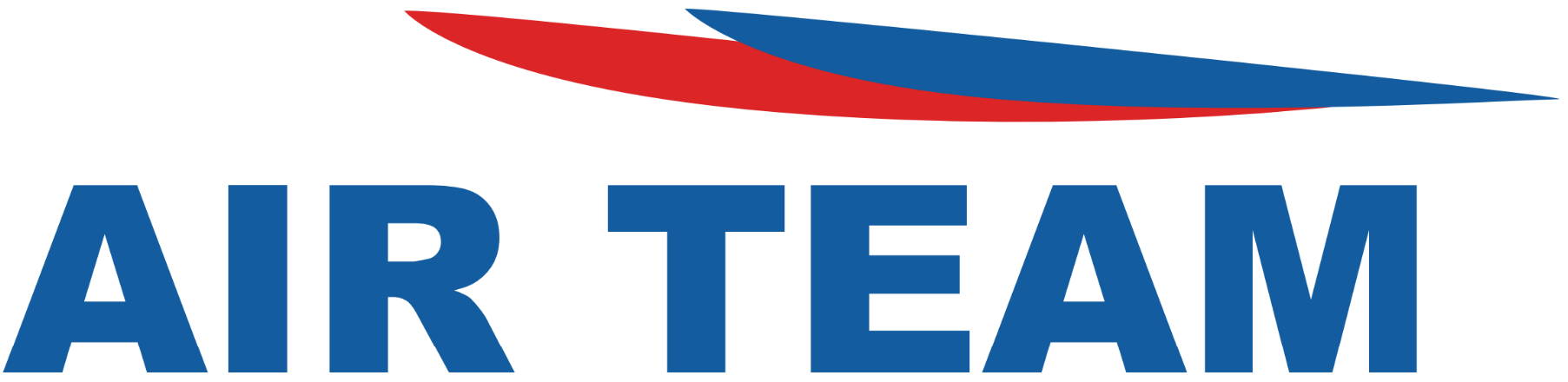 A Polgári Törvénykönyvről szóló 89/2012. sz. törvény 1829. § (1) bekezdése alapján, összefüggésben a 1818. §-ával, élek törvényes jogommal és elállok a fent említett árura vonatkozó, interneten keresztül kötött adásvételi szerződéstől, amelyet jelen levéllel küldök vissza Önnek, egyúttal kérem, hogy a vételárat a .......... összegben fizesse vissza. HUF és ......... HUF postaköltséget a ............. bankszámlaszámomra a visszavonás kézhezvételétől számított 14 napon belül.Ahol ……... amikor ………..A fogyasztó neve és vezetékneve             (aláírás)Csatolmányok:A vásárlás igazolása